Информация Межрайонной ИФНС России № 5 по            Кировской области по режиму работы с 01.11.2021 по 03.11.2021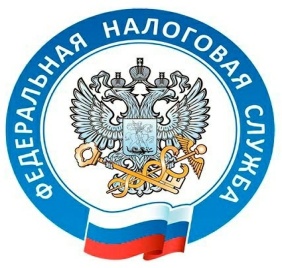 Межрайонная ИФНС России № 5 по Кировской области в соответствии с Указом Президента РФ от 20.10.2021 № 595 «Об установлении на территории Российской Федерации нерабочих дней в октябре - ноябре 2021 г.», а также во исполнение письма ФНС России от 21.10.2021 № БС-4-19/14918@ «Об организации приема налогоплательщиков» сообщает следующее:В период с 01.11.2021 по 03.11.2021 включительно приостановлен личный прием и обслуживание налогоплательщиков в операционном  зале  г.Яранска ,ТОРМ пгт.Кикнур,Санчурск,Тужа.В указанный период прием всей корреспонденции, поступающей в налоговую инспекцию на бумажном носителе от налогоплательщиков лично, будет вестись  через бокс для приема входящей корреспонденции .Начальник, советник государственнойгражданской службы 1 класса						 Л.Г.ЗайцеваС.В.Кислицына(83367) 2-20-98 25.10.2021